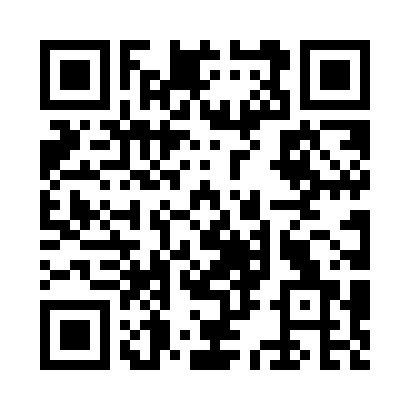 Prayer times for Moskee, Wyoming, USAMon 1 Jul 2024 - Wed 31 Jul 2024High Latitude Method: Angle Based RulePrayer Calculation Method: Islamic Society of North AmericaAsar Calculation Method: ShafiPrayer times provided by https://www.salahtimes.comDateDayFajrSunriseDhuhrAsrMaghribIsha1Mon3:255:171:015:088:4410:362Tue3:265:181:015:088:4410:353Wed3:275:181:015:088:4410:354Thu3:285:191:015:088:4310:345Fri3:295:201:015:088:4310:336Sat3:305:201:025:088:4310:337Sun3:315:211:025:088:4210:328Mon3:325:221:025:088:4210:319Tue3:335:231:025:088:4110:3010Wed3:355:231:025:088:4110:2911Thu3:365:241:025:088:4010:2812Fri3:375:251:025:088:4010:2713Sat3:395:261:035:088:3910:2614Sun3:405:271:035:088:3810:2515Mon3:415:281:035:088:3810:2416Tue3:435:281:035:088:3710:2217Wed3:445:291:035:078:3610:2118Thu3:465:301:035:078:3510:2019Fri3:475:311:035:078:3410:1820Sat3:495:321:035:078:3410:1721Sun3:505:331:035:078:3310:1522Mon3:525:341:035:068:3210:1423Tue3:535:351:035:068:3110:1224Wed3:555:361:035:068:3010:1125Thu3:565:371:035:058:2910:0926Fri3:585:381:035:058:2810:0827Sat4:005:391:035:058:2610:0628Sun4:015:411:035:048:2510:0429Mon4:035:421:035:048:2410:0330Tue4:045:431:035:038:2310:0131Wed4:065:441:035:038:229:59